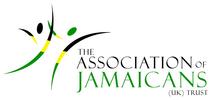 Membership application formI wish to become a member of the Association of Jamaicans (UK) Trust 		□Name: .....................................................................................................................................Address: .................................................................................................................................................................................................................................................................................Phone Number: ......................................................................................................................Email: .....................................................................................................................................Date of Birth…………………………………………………………………………….Male □ Female □My country of birth .....................................................................................................................Parents / Gran parents country of birth .....................................................................................My special skills or interests I could share with the Association are;...................................................................................................................................................Annual Membership fee:  £20 or £10 for members over 65 years of age.Croydon Branch □		North London Branch □Please make cheque / postal order payable to The Association of Jamaicans (UK) TrustPlease return membership form to; General Secretary or Membership Officer (address below)Contact Donald Douglas for discussion on 07956585981Date ..............................................................Signature of Applicant ............................................................................Signature of Membership Officer or Secretary .........................................................................I wish to make an additional donation of £5 □ £10 □ £15 □ £25 □ other □The Association of Jamaicans (UK) TrustPO Box 2197Croydon CR90 9UTWebsite www.aojuk.co.uk……e-mail info@aojuk.co.ukRegistered in London under the Charities Act 1960.  Registration no. 271040    